5. třída – Distanční výuka 15. 1. 2021Jazyk českýKřížovka 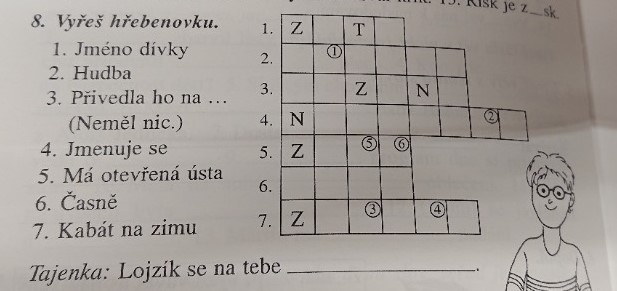 Názvy obcí – znovu si procvič pravopis (ústně).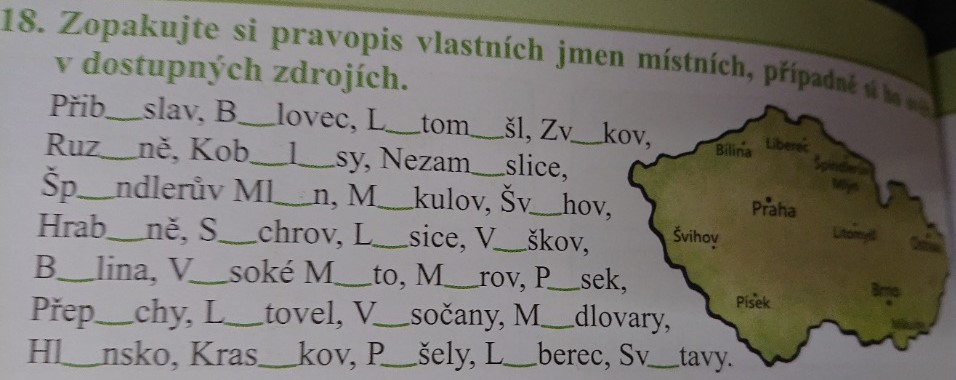 Pracovní list vyjmenovaná slova (kopie) 59/29SlohUč 51 – Přečti si žlutý rámeček. Dozvíš se, jaké informace má zpráva obsahovat. Na této straně nahoře je napsaná pozvánka na Vánoční jarmark. Přečti si ji.Uč 51/3 – V tomto cvičení je napsaná zpráva o tom, jak vánoční jarmark proběhl. Slohový sešit – Udělej si zápis. (Datum) 14.  lednaZpráva (nadpis)Informuje o průběhu událostí, která se už stala.Může hodnotit. Obsahuje údaje: název událostikdo akci pořádalkdy a kde se akce konalajaká byla náplň akcenázor autora na průběh akcepoděkováníZpráva - Do slohového sešitu napiš zprávu o akci, na kterou jsi zval ve své pozvánce v pracovním sešitě na str. 28/2. Pošli ke kontrole. GeometrieUč 119 nebo 128 – přečti si žlutý rámeček. Pozoruj vlastnosti čtverce a obdélníku.Sešit Geometrie – zápis.Čtverec (nadpis)   		(Datum) 14. 1.(Nakresli čtverec ABCD - viz obrázek)Čtverec ABCD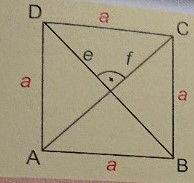 vrcholy – A, B, C, Dstrany – AB, BC, CD, DAprotilehlé strany jsou rovnoběžné – AB ‖ CD, BC ‖ DAvedlejší strany jsou na sebe kolmé a svírají pravý úhel –          AB Ʇ BC, BC Ʇ CDÚhlopříčky jsou úsečky, které spojují protilehlé vrcholy          čtverce. AC, BD.Úhlopříčky e, f mají stejnou délku, navzájem se půlí a jsou na sebe kolmé. PS 47/1, 2 
Video - čtverechttps://www.youtube.com/watch?v=Ht555p4QtzgVideo - čtverec (úhlopříčky)https://www.youtube.com/watch?v=KALy2uqnfzwPřírodovědaProjekt – Pracuj na projektu, který byl zadán ve středečních úkolech 13. 1. 2021. Pošli ke kontrole.